Аннотация к дополнительной профессиональной программеповышения квалификации«Основы проведения Лечебной физической культуры и массажа»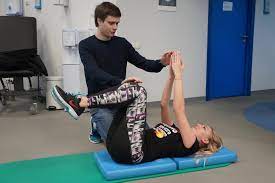 1.Цели реализации программы. Дополнительная профессиональная программа повышения квалификации направлена на совершенствование и (или) получение новой компетенции, необходимой для профессиональной деятельности, и (или) повышение профессионального уровня в рамках имеющейся квалификации, с учетом спецификации стандарта Ворлдскиллс по компетенции «Физическая культура, спорт и фитнес». 2. Характеристика нового вида профессиональной деятельности, трудовых функций и (или) уровней квалификацииПрограмма разработана в соответствии с:- спецификацией стандартов Ворлдскиллс по компетенции «Физическая культура, спорт и фитнес»;- профессиональным стандартом «Специалист по продвижению фитнес-услуг» (утвержден приказом Минтруда России от 24 декабря 2020 года № 950 н);К освоению программы допускаются лица, имеющие или получающие среднее профессиональное и (или) высшее образование. Медицинские ограничения регламентированы Перечнем медицинских противопоказаний Минздрава России. После завершения обучения слушатели получают удостоверение о повышении квалификации установленного образца в объеме 144 часа.№ п/пСодержание совершенствуемой или вновь формируемой компетенции1Организация труда и управление работой2Проведение тестирования физических кондиций человека, обработка полученных результатов и составление рекомендаций3Осуществление коммуникации с целевой аудиторией в процессе составления «Программы здоровья»4Проведение занятий по ЛФК с учетом индивидуальных особенностей здоровья клиента5Подбор корригирующих и профилактических упражнений с учетом возрастных особенностей и особенностей здоровья